	Guide de projet(Version prof)Le Casino« La chance ne sourit qu'aux esprits bien préparés. » Louis Pasteur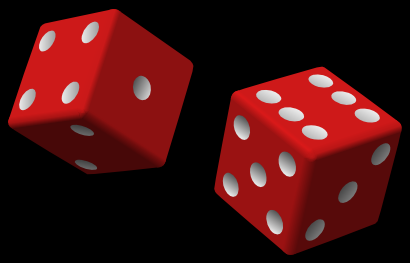 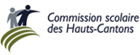 Peut-on battre le hasard ? 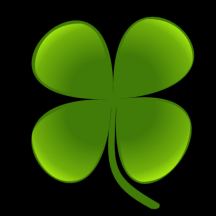 Les meilleurs joueurs ne cherchent pas 
à battre le hasard, mais jouent plutôt avec lui. 
Ils étudient les probabilités 
et évaluent les risques de perdre et les chances de gagner.« En somme, ils cherchent à gagner gros et perdre peu. » Nous retrouvons plusieurs jeux de hasard dans les casinos, les règles, la façon de miser et  les probabilités de gains diffèrent dans chacun d’entre eux. De plus, il peut y avoir plusieurs versions d’un même jeu.Le projet casino consistera à créer vous-même un jeu qui utilise les principes des cartes, des dés et de roulettes avec une table de mise. Les jeux créés doivent se jouer entre le croupier et les joueurs. Les membres des équipes seront choisis par le fruit du hasard.Nous nous baserons sur le principe de trois jeux, un jeu de cartes, un jeu de dés et un de roulette : le baccara, le craps et la roulette française.Étape du projetPrésentation des 3 jeux  (6 périodes) Présentation du déroulement du jeuPrésentation des règlesPrésentation de la façon de miserExemple de jeux en ligneJouer (Apprivoisement du fonctionnement du jeu)Étude des probabilitésÉtude de l’espérance de gainActivités d’appropriation des calculs Élaboration d’un jeu (5 périodes)Choix des membres des équipesRemue-méningesConception (1 période)Expérimentation et modification (1 période)Calcul des probabilités et de l’espérance de gain (2 périodes)Construction du jeu (7 périodes)Répartition des tâches et des échéanciers (1 période)Construction physique selon les besoins (3 périodes)Essai de groupe (2 périodes)Ajustement (1 période)CasinoPlanification des rôles (1 période)Réalisation du projet (1 période)Bilan et retour (1 période)La roulette françaiseLes probabilitésLorsque vous jouez à la roulette française, vous pouvez miser de diverses façons. Vous  pouvez miser sur un ou des chiffres, sur une couleur, sur les nombres pairs ou impairs, sur les différents tiers de nombres. Quelles sont les probabilités de gagner si nous misons sur un nombre?Premièrement, calculons la probabilité d’avoir un 13 noir.La probabilité que la bille s’arrête sur le 13 noir est de 1/37 puisqu’il y a 37 possibilités. La probabilité de perdre est donc de 36/37Deuxièmement, calculons la probabilité pour une mise sur quatre nombres.La probabilité de gagner si nous avons misé sur quatre nombres  est de 4/37 Et la probabilité de perdre est de 33/37Espérance de gainL’espérance de gain est le retour au joueur d’un jeu.Elle se calcule en multipliant la probabilité de gain avec le montant du gain.Ainsi, si vous avez misé 5$ sur le 13 noir (Gain de 35 x la mise)  l’espérance de gain estAinsi, si vous avez misé 5$ sur 4 nombres (gain de 8 fois la mise)  l’espérance de gain estÀ vous de vous exercer  Calculez les autres probabilités de la roulette française.Probabilité gain {nombres pairs ou impairs}Probabilité de perdre :Espérance de gain d’une mise de 2$:Probabilité gain {tiers-(nombre de 1 à 12, 13-24,25-36)}Probabilité de perdre :Espérance de gain d’une mise de 2$:Probabilité gain {nombres rouges ou noirs}Probabilité de perdre :Espérance de gain d’une mise de 2$:Le « Crap »Les probabilitésLorsque vous jouez au crap sur les énoncé pass ou don’t pass,quelles sont les probabilités de gagner si vous misez sur pass?Pour gagner, vous devez obtenir un 7 ou un 11Pour perdre, vous devez obtenir un 2, un 3 ou un 12Pour conserver votre mise pour faire le point, vous devez obtenir un 4, un 5, un 6, un 8, un 9 ou un 10Ainsi, vous avez 2 chances sur 12 de gagnerProbabilité gain (7 ou 11)Probabilité de perdre (2, 3, 12) Probabilité de conserver (4, 5, 6, 8, 9,10) Espérance de gainL’espérance de gain est le retour au joueur d’un jeu.Elle se calcule en multipliant la probabilité de gain avec le montant du gain.Ainsi, si vous avez misé 5$ sur pass, l’espérance de gain estLe BaccaratLes probabilitésLorsque vous jouez au baccarat, vous pouvez miser sur les énoncés : joueur, banquier ou l’égalité.Si vous misez sur le banquier vous avez 45,96% de chance de gagner.Si vous misez sur le joueur, vous avez 44,68% de chance de gagner.Si vous misez sur l’égalité vous avez 9,68% de chance de gagner et vous gagnez 8 fois votre mise.Espérance de gainL’espérance de gain est le pourcentage de retour au joueur d’un jeu.Elle se calcule en multipliant la probabilité de gain avec le montant du gain.Ainsi, si vous avez misé 5$ sur le joueur, l’espérance de gain estAinsi, si vous avez misé 5$ sur le banquier, l’espérance de gain estAinsi, si vous avez misé 5$ sur l’égalité, l’espérance de gain estÀ vous de vous exercerCalculez les probabilités du jeu suivant : 	Le croupier lance deux dés.Vous pouvez miser sur une paire qui vous donne 4 fois la mise,
 miser sur 2 nombres pairs ou 2 nombres impairs qui vous donnent deux fois la mise.Calculez les probabilités et l’espérance de gain pour chacune des options :Avoir une paireProbabilité gain Probabilité de perdre :Espérance de gain pour une mise de 2$:Avoir deux nombres pairsProbabilité gain :Probabilité de perdre :Espérance de gain avec une mise de 2$:Avoir deux nombres impairsProbabilité de perdre :Espérance de gain avec une mise de 2$:LA CONSTRUCTION DU JEUNom des membres de l’équipe :____________________________________________________________________________________________________________________________________________________________________________________________________________________________________________________________________________________________________________________________________________________________________________________________________________________________________________________________________________________Voici les règles de construction :Votre jeu doit être original dans ses règles et doit être intéressant à  jouerIl peut utiliser des dés, des cartes normales ou spéciales et des roulettes.Vous devez déterminer le prix pour jouer.Vous devez déterminer les probabilités statistiques de tous les résultats probables.Remue-méningeSortez des idées de jeu, de table de mise et les noter. Vous pouvez même les tester entre vous pour avoir un aperçu.Maintenant que vous avez choisi votre idée, décrivez votre jeu, les règles et la façon d’y miser.Description du jeu :Les Règles :La façon de miser :Les Probabilités de gagner pour les participants :L’espérance de gainSuite à l’analyse de l’espérance de gain des jeux de casino originaux, évaluez l’espérance de gain de votre jeu et ajustez la mise pour que le jeu soit près d’être équitable.LA CONSTRUCTION PHYSIQUE DU JEUListe, répartition et échéancier des tâchesEssai de groupe et ajustements.Il est maintenant le temps de mettre à l’essai votre jeu. Avez-vous des changements à apporter? Si oui, dites pourquoi.Réalisation du casinoProjet  le CasinoProjet  le CasinoProjet  le CasinoObjectif(s)Amener l’élève à :Concevoir un jeu de hasard, les règlements, la table de mise, le déroulementCalculer les probabilités associées et l’espérance de gainRéaliser la tenue d’un casinoConcevoir un jeu de hasard, les règlements, la table de mise, le déroulementCalculer les probabilités associées et l’espérance de gainRéaliser la tenue d’un casinoÉléments du PFEQDGFCitoyenneté ? Santé et mieux-être?Environnement et consommation?Éléments du PFEQCTRaisonner avec logiqueAgir avec méthodeExercer sa créativitéCommuniquerCoopérerÉléments du PFEQCDCalcul impliquant des montants d’argentDétermination de la probabilité qu’un événement aléatoire se manifesteProduction de modèles algébriques Détermination de valeurs inconnues à l’aide de modèles algébriquesÉléments du PFEQConcepts mobilisésDéterminer les probabilités de gain.Évaluer ses chances de gagner à un tirageExprimer  et déterminer la rentabilité du jeu par l’espérance de gainRessourcesGuide de l’élèvePrésentation de différents jeux de hasard en PowerPointMatériel de bricolageGuide de l’élèvePrésentation de différents jeux de hasard en PowerPointMatériel de bricolageTâchesPersonnes désignéesÉchéance Brouillon de l’affiche décrivant le jeuCorrection linguistiqueCréation de l’afficheConception d’une table de miseCréation de la table de miseConception de la monnaieFaire des dessins symboliques sur les affichesRecherche d’imagesEtc.RôlePersonnes désignées		DuréeCroupiers jeu 1Banquier jeu 1Supervision des joueurs jeu 1Croupiers jeu original de la roulette françaiseBanquier jeu original de la roulette françaiseSupervision des joueurs jeu original de la roulette française